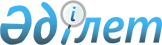 О внесении изменений в приказ Министра культуры и спорта Республики Казахстан от 27 апреля 2021 года № 120 "Об утверждении Правил размещения государственного спортивного заказа в спортивных секциях для детей и юношества и их функционирования"Приказ и.о. Министра культуры и спорта Республики Казахстан от 28 апреля 2022 года № 109. Зарегистрирован в Министерстве юстиции Республики Казахстан 5 мая 2022 года № 27902
      ПРИКАЗЫВАЮ:
      1. Внести в приказ Министра культуры и спорта Республики Казахстан от 27 апреля 2021 года № 120 "Об утверждении Правил размещения государственного спортивного заказа в спортивных секциях для детей и юношества и их функционирования" (зарегистрирован в Реестре государственной регистрации нормативных правовых актов под № 22631) следующие изменения:
      преамбулу изложить в следующей редакции:
      "В соответствии с подпунктом 65-8) статьи 7 Закона Республики Казахстан "О физической культуре и спорте" ПРИКАЗЫВАЮ:";
      Правила размещения государственного спортивного заказа в спортивных секциях для детей и юношества и их функционирования, утвержденные указанным приказом, изложить в новой редакции согласно приложению к настоящему приказу.
      2. Комитету по делам спорта и физической культуры Министерства культуры и спорта Республики Казахстан в установленном законодательством Республики Казахстан порядке обеспечить:
      1) государственную регистрацию настоящего приказа в Министерстве юстиции Республики Казахстан;
      2) в течение трех рабочих дней после введения в действие настоящего приказа размещение его на интернет-ресурсе Министерства культуры и спорта Республики Казахстан;
      3) в течение трех рабочих дней после исполнения мероприятий, предусмотренных настоящим пунктом, представление в Департамент юридической службы Министерства культуры и спорта Республики Казахстан сведений об исполнении мероприятий.
      3. Контроль за исполнением настоящего приказа возложить на курирующего вице-министра культуры и спорта Республики Казахстан. 
      4. Настоящий приказ вводится в действие по истечении десяти календарных дней после дня его первого официального опубликования.
      "СОГЛАСОВАН"Министерство образования и наукиРеспублики Казахстан
      "СОГЛАСОВАН"Министерство здравоохраненияРеспублики Казахстан
      "СОГЛАСОВАН"Министерство трудаи социальной защиты населенияРеспублики Казахстан
      "СОГЛАСОВАН"Министерство финансовРеспублики Казахстан
      "СОГЛАСОВАН"Министерство национальной экономикиРеспублики Казахстан
      "СОГЛАСОВАН"Министерство цифрового развития, инновацийи аэрокосмической промышленностиРеспублики Казахстан Правила размещения государственного спортивного заказа в спортивных секциях для детей и юношества и их функционирования Глава 1. Общие положения
      1. Настоящие Правила размещения государственного спортивного заказа в спортивных секциях для детей и юношества и их функционирования (далее – Правила) разработаны в соответствии с подпунктом 65-8) статьи 7 Закона Республики Казахстан "О физической культуре и спорте" (далее – Закон) и определяют порядок размещения государственного спортивного заказа в спортивных секциях для детей и юношества и их функционирования.
      2. В настоящих Правилах используются следующие понятия:
      1) оператор – местный исполнительный орган области, города республиканского значения и столицы, или его структурное подразделение, уполномоченное выполнять администрирование процедуры размещения государственного спортивного заказа в соответствии с настоящими Правилами;
      2) поставщик – юридическое лицо или индивидуальный предприниматель независимо от формы собственности, ведомственной подчиненности, типов и видов, кроме организаций образования;
      3) законные представители ребенка – родители (родитель), усыновители (удочерители), опекун или попечитель, приемный родитель (приемные родители), патронатный воспитатель и другие заменяющие их лица, осуществляющие в соответствии с законодательством Республики Казахстан заботу, образование, воспитание, защиту прав и интересов ребенка. Глава 2. Порядок размещения государственного спортивного заказа
      3. Размещение государственного спортивного заказа в спортивных секциях для детей и юношества (далее – государственный заказ) включает в себя:
      1) отбор поставщиков для размещения государственного заказа;
      2) порядок распределения мест в спортивные секции.
      Размещение государственного заказа осуществляется среди поставщиков в объеме средств, предусмотренных в бюджете оператора на соответствующий год.
      Проект плана финансирования государственного заказа составляется оператором в полном объеме календарного года и размещается на официальном интернет-ресурсе оператора ежегодно в срок не позднее 31 октября года, предшествующего планируемому году.
      Утвержденный план финансирования государственного заказа размещается оператором на официальном интернет-ресурсе оператора ежегодно в срок не позднее 5 (пяти) рабочих дней после его утверждения.
      Комплектование контингента детей осуществляется информационной системой уполномоченного органа в сфере цифровизации (далее – информационная система) автоматически на основании поданных электронных заявлений законных представителей ребенка под определенным поставщиком. При комплектовании контингента детей информационная система распределяет места в спортивные секции для детей и юношества (далее – спортивные секции), руководствуясь очередностью, предусмотренной пунктами 11 и 12 настоящих Правил. 
      Размещение государственного заказа, комплектование контингента детей, а также иные сопутствующие функциональные операции поставщика, оператора и законного представителя ребенка, связанные с этими процессами, осуществляются безвозмездно для поставщика и законного представителя ребенка;
      3) обеспечение исполнения всех этапов и процедур размещения, контроля качества и целевого освоения государственного заказа в электронном и общедоступном форматах. Параграф 1. Отбор поставщиков для размещения государственного заказа
      4. Для участия в размещении государственного заказа поставщик посредством информационной системы подает оператору заявление по форме согласно приложению 1 к настоящим Правилам с приложением следующих документов:
      1) для физических лиц – уведомление о начале деятельности в качестве индивидуального предпринимателя или талона индивидуального предпринимателя, или свидетельства индивидуального предпринимателя, для юридических лиц – справка о государственной регистрации (перерегистрации) юридического лица;
      2) правоустанавливающих документов на недвижимое имущество, находящееся в собственности поставщика и (или) ином законном основании, для использования под организацию деятельности спортивной секции.
      Срок документа, подтверждающего права пользования недвижимым имуществом, составляет не менее 10 (десяти) месяцев после даты подачи заявления поставщиком. 
      В случае пользования недвижимым имуществом, которое находится в государственной собственности, предоставляется договор об оказании услуг, где непосредственно услугодателем является балансодержатель с предоставлением правоустанавливающих документов;
      3) утвержденная поставщиком учебная программа по видам спорта, содержащая:
      цели и задачи учебной программы;
      прогнозируемые спортивные результаты;
      содержание занятий по степеням обучения (перечисление тем занятий на один календарный год с указанием количества занятий, затрачиваемых на одну тему, в соответствии с Методикой подушевого нормативного финансирования государственного спортивного заказа, утвержденной приказом Министра культуры и спорта Республики Казахстан от 27 апреля 2021 года № 119 (зарегистрирован в Реестре государственной регистрации нормативных правовых актов Республики Казахстан под № 22633) (далее - Методика));
      описание материально-технического оснащения для обеспечения занятий;
      график проведения занятий;
      планируемый график проведения внутренних мероприятий, в том числе соревновательных (конкурсных), отчетных мероприятий и открытых уроков для законных представителей ребенка; 
      сведения об индивидуальном инвентаре и экипировке детей, необходимых для проведения занятий; 
      регламент посещения спортивной секции;
      4) список сотрудников, привлекаемых для проведения занятий с детьми, с приложением документов и сведений, указанных в пункте 5 настоящих Правил.
      5. На каждого сотрудника поставщика, который будет проводить занятия с детьми, к заявлению прикладывается информация, содержащая следующие документы и сведения:
      1) фамилия, имя, отчество (при его наличии), индивидуальный идентификационный номер;
      2) документы, подтверждающие профессиональный спортивный профиль одним из следующих способов:
      копия диплома о техническом и профессиональном (среднем специальном, среднем профессиональном) или высшем образовании по направлению подготовки кадров: педагогические науки по специальности "Физическая культура и спорт" или "Физическая культура";
      на лиц, имеющим спортивные звания "Мастер спорта Республики Казахстан" или "Мастер спорта международного класса Республики Казахстан", или "Заслуженный мастер спорта Республики Казахстан" или "Мастер спорта Союза Советских Социалистических Республик" - копия диплома о техническом и профессиональном (среднем специальном, среднем профессиональном) или высшем образовании, удостоверения о присвоении вышеуказанных спортивных званий по профильному виду спорта и документ о прохождении курсов повышения квалификации тренеров при уполномоченном органе в области физической культуры и спорта Республики Казахстан;
      3) сертификат по форме к Правилам обучения граждан Республики Казахстан навыкам оказания первой помощи, утвержденных приказом Министра здравоохранения Республики Казахстан от 19 октября 2020 года № ҚР ДСМ-138/2020 (зарегистрирован в Реестре государственной регистрации нормативных правовых актов под № 21464), выданный не позднее 24 (двадцати четырех) месяцев к дате подачи заявления, либо копия диплома о высшем (послевузовском) и/или среднем профессиональном медицинском образовании;
      4) сведения о наличии либо отсутствии судимости, выданные не позднее 10 (десяти) календарных дней к дате подачи заявления, а также соответствии сотрудника требованиям, предусмотренным подпунктом 3) пункта 2 статьи 26 Трудового кодекса Республики Казахстан;
      5) сведения о состоянии/не состоянии на диспансерном наблюдении в наркологической организации, выданные не позднее 10 (десяти) календарных дней к дате подачи заявления;
      6) сведения о состоянии/не состоянии на диспансерном наблюдении в психоневрологической организации, выданные не позднее 10 (десяти) календарных дней к дате подачи заявления; 
      7) сведения (о состоянии/несостоянии на диспансерном учете больных туберкулезом) со специализированной противотуберкулезной организации, выданные не позднее 10 (десяти) календарных дней к дате подачи заявления.
      При необходимости поставщик корректирует данные (по сотрудникам, правоустанавливающим документам на недвижимое имущество, учебной программе) посредством информационной системы с прикреплением подтверждающих документов.
      В случае соответствия поставщика пунктам 4, 5 и 6 настоящих Правил в течение 5 (пяти) рабочих дней оператор одобряет внесенные дополнения поставщика, в случае несоответствия отклоняет.
      6. Документы и сведения, прикладываемые к заявлению, предоставляются оператору в виде электронных документов, выполненных в качестве, достаточном для идентификации содержащейся в них информации.
      Подача заявления сопровождается акцептом поставщика к публичной оферте оператора, размещаемой в информационной системе и регулирующей взаимоотношения сторон, участвующих в размещении государственного заказа.
      7. Оператор рассматривает заявление в течение 10 (десяти) рабочих дней после дня подачи поставщиком заявления.
      По итогам рассмотрения заявления, в случае соответствия поставщика требованиям, предусмотренным пунктами 4, 5 и 6 настоящих Правил, поставщик включается в список поставщиков, участвующих в размещении государственного заказа. В случае несоответствия поставщика требованиям, предусмотренным пунктами 4, 5 и 6 настоящих Правил, поставщику направляется мотивированный отказ.
      8. Поставщик исключается из списка поставщиков по собственной инициативе путем направления оператору через информационную систему заявления по форме согласно приложению 2 к настоящим Правилам. Параграф 2. Порядок распределения мест в спортивные секции
      9. При освобождении мест в спортивных секциях поставщик вносит сведения о них в информационную систему, а оператор учитывает их при последующем распределении объемов государственного финансирования, предусмотренных Правилами подушевого нормативного финансирования спортивных секций для детей и юношества, утвержденными приказом Министра культуры и спорта Республики Казахстан от 27 апреля 2021 года № 121 (зарегистрирован в Реестре государственной регистрации нормативных правовых актов под № 22637).
      Освободившиеся места распределяются информационной системой среди детей согласно их очередности, выдавая законному представителю ребенка электронный ваучер на зачисление в спортивную секцию.
      10. Для получения ваучера на зачисление в спортивную секцию законный представитель ребенка подает электронное заявление на постановку в очередь (далее – заявление). 
      При подаче заявления законный представитель ребенка заполняет электронную анкету с информацией о потребности его семьи в спортивных секциях по району (микроучастку) проживания детей.
      Ваучер представляет собой уникальный номер, за которым оператор регистрирует информацию о ребенке, который его получил, спортивную секцию поставщика, куда зачисляется ребенок и объем финансирования, выделяемый на ребенка. Информация о выданном ваучере направляется законному представителю ребенка с помощью электронного уведомления.
      Подача заявления законным представителем ребенка осуществляется им лично. При выявлении нарушения данного требования оператор аннулирует заявление в очереди и выданный по нему ваучер.
      Допускается наличие не более двух заявлений законного представителя ребенка в очередях на услуги спортивных секций или творческих кружков на одного ребенка в масштабах страны в рамках государственного спортивного, творческого и образовательного заказов.
      В случае смены жительства ребенка законный представитель ребенка направляет поставщику электронное заявление об отзыве ранее поданного заявления на постановку в очередь и повторно подает заявление на постановку в очередь по новому месту проживания ребенка.
      11. Очередь на зачисление в спортивную секцию ведется в информационной системе в автоматическом режиме и содержит список детей на получение ваучера с указанием фамилии, имени, отчества (при его наличии) ребенка, номера и даты подачи заявления, а также список мест на распределение на основании сведений, представленных поставщиками.
      Очередь формируется отдельно на каждую спортивную секцию поставщика и состоит из заявлений, поданных законными представителями детей. Заявления в очереди формируются по дате их подачи, с точностью до секунд, не имеют льгот и равнозначны относительно друг друга.
      Позиция в очереди двигается в сторону убывания по причине выбытия детей из очереди и в сторону возрастания по причине возврата в очередь детей, чьи ваучеры были аннулированы поставщиком.
      Обмен местами в очереди не допускается.
      12. Распределение мест и выдача ваучеров осуществляется ежедневно в 18:00 часов по времени города Нур-Султана в автоматическом режиме информационной системой.
      Ваучеры выдаются в порядке очереди на свободные места в спортивных секциях у поставщиков, включенных в список поставщиков. После выдачи ваучера заявление законного представителя ребенка снимается с очереди.
      Срок действия ваучера составляет 10 (десять) рабочих дней, в течение которых законный представитель ребенка осуществляет сбор необходимых для зачисления в спортивную секцию документов и заключения договора с поставщиком.
      Ваучер является именным и обмену не подлежит. Срок действия ваучера не продлевается, ваучер с истекшим сроком действия автоматически аннулируется. Законный представитель ребенка при необходимости повторно подает заявление на постановку в очередь.
      Прием заявок от поставщиков, распределение мест и выдача ваучеров осуществляется с 1 января по 30 ноября соответствующего финансового года.
      С 1 декабря по 31 декабря прием заявок, распределение мест и выдача ваучеров информационной системой приостанавливается до первого рабочего дня следующего года.
      В случае установления ограничительных мер со стороны государства, приводящих к вынужденному простою поставщиков, в том числе по причине карантина, чрезвычайных ситуаций социального, природного и техногенного характера, в результате которых дети не могут посещать спортивную секцию, распределение мест и выдача ваучеров информационной системой временно приостанавливается. 
      В зависимости от эпидемиологической ситуации на соответствующих административно-территориальных единицах (на отдельных объектах) допускается проведение дистанционных занятий в спортивных секциях на основании постановления главного государственного санитарного врача.
      13. Ежегодно с 1 по 31 августа и с 1 по 28 февраля оператор осуществляет электронную процедуру подтверждения очереди законными представителями детей, ранее подавших заявления на постановку в очередь, срок нахождения которых в очереди составляет больше трех месяцев и по которым не были получены ваучеры на зачисление ребенка в спортивные секции.
      Законный представитель ребенка в электронном виде подтверждает дальнейшую заинтересованность нахождения в очереди или, в случае отсутствия подтверждения законного представителя ребенка, заявление снимается оператором с очереди.
      При необходимости законный представитель ребенка осуществляет повторную подачу заявления на постановку в очередь.
      14. Поставщик отзывает места в спортивной секции, в том числе те, по которым уже имеется выданный ваучер, с указанием причины отзыва места.
      Отзыв места, на который был выдан ваучер, восстанавливает исходное заявление законного представителя ребенка в очереди на позицию, согласно дате и времени подачи заявления.
      15. Информационная система в автоматическом режиме актуализирует и размещает на официальном интернет-ресурсе нижеследующую информацию:
      1) сведения о спросе на спортивные секции в районах (микроучастках) населенного пункта;
      2) сведения о плане финансирования государственного заказа на следующий финансовый год;
      3) сведения о ежемесячном исполнении плана финансирования государственного заказа в текущем финансовом году;
      4) сведения о рейтинге спортивной секции;
      5) календарь бесплатных мероприятий районных, городских и региональных конкурсов, смотров и соревнований, организуемых оператором для детей;
      6) хронология освобождения мест у поставщиков;
      7) хронология выдачи ваучеров.
      16. Оператор осуществляет хранение сведений, накапливаемых в ходе исполнения процедур государственного заказа на серверах информационной системы и на носителях информации, физически находящихся внутри периметра единой транспортной среды государственных органов Республики Казахстан. 
      Компоненты информационной системы, осуществляющие задачи государственного заказа:
      1) взаимодействуют с пользователями сети Интернет через внешний шлюз "электронного правительства";
      2) получают акт об успешном результате испытаний на информационную безопасность в уполномоченном органе в сфере обеспечения информационной безопасности на соответствие требованиям, предъявляемым к объектам информатизации не ниже второго уровня, согласно Единых требований в области информационно-коммуникационных технологий и обеспечения информационной безопасности, утвержденных постановлением Правительства Республики Казахстан от 20 декабря 2016 года № 832;
      3) интегрируются с информационной системой уполномоченного органа в области образования для осуществления информационного обмена и сверки информации по детям, состоящим в очереди на получение и получающих государственный образовательный заказ, поставщиках и их сотрудниках, участвующих в этом процессе, а также получение сведений об организации среднего образования, которую посещает ребенок, сведений о его опекунах и попечителях, данных о его текущей успеваемости;
      4) интегрируются с информационной системой уполномоченного органа в области здравоохранения для получения в электронном виде справки о состоянии здоровья ребенка и справки об анализе эпидемиологического окружения ребенка;
      5) резервируют накапливаемые данные, для возможности быстрого восстановления работоспособности в случае сбоев. Глава 3. Порядок функционирования спортивных секций
      17. Функционирование спортивных секций включает в себя:
      1) требования к помещению для проведения занятий;
      2) зачисление, учет и развитие детей. 
      Функционирование спортивных секций осуществляется поставщиком с учетом требований к оснащению помещений для проведения занятий и с учетом требований к видам спортивных секций согласно Методике. Параграф 1. Требования к помещению для проведения занятий
      18. Здание, в котором расположено помещение для проведения занятий оборудуется чистым и функционирующим раздельным санитарным узлом, оснащенным:
      унитазом. В неканализационной местности допускается устройство санитарно-дворовых установок;
      умывальником с горячей и холодной водой;
      средствами личной гигиены, в том числе туалетной бумагой и мылом;
      освещением;
      сушилкой для рук или одноразовыми бумажными полотенцами.
      19. Помещение для проведения занятий оборудуется раздевалкой, оснащенной индивидуальными шкафчиками в количестве не меньшем, чем предельно допустимое число детей в группе.
      20. Помещения для проведения занятий, санитарные узлы и раздевалки отапливаются и обеспечивают температуру в осенне-зимний период не менее 20°C, за исключением помещений для проведения занятий по видам спорта, использующим ледовое покрытие.
      Помещение для проведения занятий имеет окна с естественным освещением и возможностью проветривания либо оснащается приточно-вытяжной вентиляцией.
      21. Содержание помещений для проведения занятий осуществляется в соответствии с требованиями, предусмотренными Санитарными правилами "Санитарно-эпидемиологические требования к объектам образования", утвержденными приказом Министра здравоохранения Республики Казахстан от 5 августа 2021 года № ҚР ДСМ-76 (зарегистрирован в Реестре государственной регистрации нормативных правовых актах № 23890).
      Для лиц с физическими, психическими, интеллектуальными и другими особенностями помещения соответствуют требованиям, предусмотренным Сводом правил Республики Казахстан № 3.06-101-2012 "Проектирование зданий и сооружений с учетом доступности для мобильных групп населения. Общие положения", утвержденным приказом Председателя Комитета по делам строительства и жилищно-коммунального хозяйства Министерства по инвестициям и развитию Республики Казахстан от 12 июня 2018 года № 131-нқ. Параграф 2. Зачисление, учет и развитие детей
      22. Между поставщиком, указанным в ваучере, и законным представителем ребенка, заключается договор на оказание услуг по проведению занятий спортивной секции в течение срока действия ваучера. 
      Заключение договора между поставщиком и законным представителем ребенка осуществляется по каждому ваучеру отдельно.
      23. Законный представитель ребенка с целью оценки квалификации поставщика и условий проведения занятий допускается на проведение не менее двух пробных занятий в период срока действия ваучера для принятия решения о подписании или не подписании договора с поставщиком.
      24. Для заключения договора законный представитель ребенка предоставляет поставщику следующие документы:
      1) заявление на зачисление в спортивную секцию в произвольной форме;
      2) фотографию ребенка;
      3) копию свидетельства о рождении ребенка; 
      4) справку с медицинской организации, оказывающей первичную медико-санитарную помощь, выданная по форме 027/у, утвержденная приказом исполняющего обязанности Министра здравоохранения Республики Казахстан от 30 октября 2020 года № ҚР ДСМ-175/2020 "Об утверждении форм учетной документации в области здравоохранения" (зарегистрирован в Реестре государственной регистрации нормативных правовых актов под № 21579);
      5) копию документа, удостоверяющего личность законного представителя ребенка.
      Для зачисления в группу детей с ограниченными возможностями или с особыми образовательными потребностями, законный представитель ребенка предоставляет поставщику документ, подтверждающий его статус.
      25. Поставщик отказывает в заключении договора в случаях:
      1) предоставления законным представителем ребенка неполного пакета документов, предусмотренного пунктом 24 настоящих Правил;
      2) предоставления законным представителем ребенка недостоверной и искаженной информации;
      3) наличия медицинских противопоказаний, препятствующих зачислению ребенка в спортивную секцию.
      Оценка возможности зачисления ребенка с особыми образовательными потребностями или ограниченными возможностями в спортивную секцию определяется на усмотрение поставщика.
      26. Зачисление ребенка в спортивную секцию осуществляется на следующий день после даты заключения договора.
      27. В случае необходимости поставщик вносит изменения в график занятий, корректирует количество детей в группах, с заблаговременным уведомлением законных представителей ребенка.
      28. Поставщик составляет рабочий план на календарный год и ознакамливает с ним законного представителя каждого ребенка.
      Рабочий план включает:
      1) количество и график занятий в неделю;
      2) предполагаемый график соревновательных (конкурсных) мероприятий;
      3) предполагаемый график детских командировок и сборов;
      4) предполагаемый график отчетных выступлений перед законными представителями ребенка.
      29. Поставщик ведет на бумажном или электронном носителе портфолио по каждому посещающему спортивную секцию ребенку, в которое заносит видео- и фотоматериалы и информацию о:
      показателях физического развития ребенка в течение года;
      результатах участия в соревновательных (конкурсных) мероприятиях;
      участии в командировках и сборах;
      участии в отчетных выступлениях перед законными представителями ребенка;
      посещаемости тренировочных занятий;
      допуске или не допуске ребенка к занятиям в спортивной секции по результатам прохождения медицинских осмотров в организации здравоохранения. 
      30. Поставщик отчисляет ребенка из спортивной секции в одностороннем порядке по следующим основаниям:
      1) при наличии 3 (трех) подряд пропущенных занятий без уважительной причины, за исключением периода школьных каникул, отдыха в оздоровительных лагерях, периода прохождения реабилитационных мероприятий и/или лечения детей с ограниченными физическими возможностями, детей с особыми образовательными потребностямим, а также участия в конкурсах, фестивалях, соревнованиях, олимпиадах, учебно-тренировочных сборах – по заявлению законного представителя, нахождения в санаторно-курортных организациях – при предоставлении подтверждающих документов;
      2) за несоблюдение регламента посещения спортивной секции;
      3) при наличии медицинских противопоказаний или расстройств эмоционально-волевой сферы ребенка, подтвержденных организацией здравоохранения, препятствующих проведению занятий с ребенком;
      4) при несоблюдении условий договора.
      При отчислении ребенка поставщик в течение 10 (десяти) рабочих дней передает законному представителю ребенка портфолио ребенка. Заявление на участие в размещении государственного спортивного заказа
      Изучив требования к размещению государственного спортивного заказа, прошу рассмотреть приложенные документы и включить меня в список поставщиков, участвующих в размещении государственного заказа.
      Планирую оказывать услуги следующих спортивных секций, согласно методике подушевого нормативного финансирования государственного спортивного заказа:
      Настоящим подтверждаю, что ознакомлен с требованиями, предусмотренными Правилами размещения государственного спортивного заказа в спортивных секциях для детей и юношества и их функционирования, Правилами подушевого нормативного финансирования спортивных секций для детей и юношества и Методикой подушевого нормативного финансирования государственного спортивного заказа.Приложение: документы на ______ листахРуководитель организации ______________________________________________подпись, фамилия, имя, отчество (при его наличии)Дата заполнения Заявление
      Прошу исключить меня из списка поставщиков, принимающих участие в размещениигосударственного спортивного заказа по причине:__________________________________________________________________________описание причиныРуководитель организации __________________________________________________подпись, фамилия, имя, отчество (при его наличии)Дата заполненияДолжность ФИО
					© 2012. РГП на ПХВ «Институт законодательства и правовой информации Республики Казахстан» Министерства юстиции Республики Казахстан
				
      исполняющий обязанности министра

Н. Дауешов
Приложение
к приказу исполняющий
обязанности министра
от 28 апреля 2022 года № 109Утверждены приказом
Министра культуры и спорта
Республики Казахстан
от 27 апреля 2021 года № 120Приложение 1
к Правилам размещения
государственного спортивного
заказа в спортивных секциях
для детей и юношества
и их функционированияФормаОператору государственного
спортивного заказа
____________________________
местный исполнительный орган
области, города
республиканского значения и
столицы или его структурное
подразделение уполномоченное
выполнять администрирование
процедуры размещения
государственного спортивного
заказа в лице руководителя
__________________________
должность, фамилия, имя,
отчество (при наличии)
руководителя от поставщика
____________________________
наименование юридического
лица (бизнес -
идентификационный номер),
индивидуального предпринимателя
(индивидуальный
идентификационный номер)
в лице руководителя
__________________________
__________________________
должность, фамилия, имя,
отчество (при наличии)
руководителя
№ п/п
Вид спорта
Вид детской группы (инклюзивная, интегрированная, специальная)
Возраст и пол детей
Язык проведения занятий
Район (микроучасток) населенного пункта
Адрес оказания услуг
1
2
3
4
5
6
7Приложение 2
к Правилам размещения
государственного спортивного
заказа в спортивных секциях для
детей и юношества
и их функционированияФормаОператору государственного
спортивного заказа
___________________________
местный исполнительный орган
области, города
республиканского значения и
столицы или его структурное
подразделение, уполномоченное
выполнять администрирование
процедуры размещения
государственного спортивного
заказа в лице руководителя
____________________________должность, фамилия, имя,
отчество (при наличии)
руководителя от поставщика
____________________________
наименование юридического
лица (бизнес -
идентификационный номер),
индивидуального предпринимателя
(индивидуальный
идентификационный номер)
в лице руководителя
________________________
должность, фамилия, имя,
отчество (при наличии)
руководителя 